Reasonable Adjustment Ideas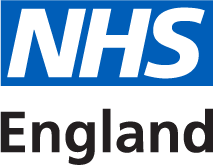 What could you do differently?